Reedley College – Agriculture and Natural Resources DepartmentCourse SyllabusNR 25 – Forest & Resource ManagementSpring 2021 - CR#56446 Room AGR 1Lecture: Thursday 1:00pm – 1:50pmInstructor: Joshua SoderlundOffice: FEM 4G, Phone (559) 638-0300, Ext. 3260Email: Joshua.soderlund@reedleycollege.eduVirtual Office Hours: M--1:15pm-2:15pm; W--12:30pm-2:00pm; TH--9:00am-11:00am; F--12:30pm-1:00pm; Other times by appointment or if my office door is open then I am available to talk.(ZoomConference links will be emailed out weekly)VIRUS WARNING- BECAUSE OF SERIOUS RISK OF COVID 19 VIRUS TRANSMISSION ALL PERSONS ARE EXPECTED TO ABIDE BY SAFETY PROTOCOLS AT ALL TIMES THROUGHOUT THE SEMESTER    DO NOT ATTEND ON-CAMPUS CLASSES IF YOU ARE ILL, IF YOU HAVE SYMPTOMS OF INFECTION OR HAVE BEEN IN CONTACT WITH ANYONE BELIEVED TO BE INFECTED WITH COVID 19.You are required to wear a cloth face covering over your mouth and nose while in face-to-face portions of this class and while inside of school buildings, near the entry doors and when outside but near other people.  You are required to wear facial coverings during laboratory exercises whenever other people are present in your area.You are required to take action to sterilize equipment or other items that you handle before leaving an area and before allowing other people to touch those items.Course Prerequisites:  none                                                 Units: 1Holidays: Spring Recess- 3/29/21-4/2/21Drop Deadlines: January 22th, last day to drop to qualify for a refund.  January 29st, last day to drop to avoid “W”.  March 12th, after this date letter grade assigned.Final Exam: Tuesday, May 18th, 1:00pm – 2:50pmTextbooks:Davis, L.S., N.K. Johnson, P.S. Bettinger, and T.E. Howard. 2005. Forest Management: To Sustain Ecological, Economic, and Social Values, 4th Edition. Waveland Press, Inc. Long Grove, IL (optional)Course Outcomes:Predict environmental changes based upon natural or applied management practices.Evaluate environmental laws and regulations of natural resources.Critique a forest management plan.Course Objectives:Discuss key issues faced by forest managers in the balance among economic, social, and political considerations.Identify, in a team setting and as an individual, alternative solutions to management problems.Demonstrate the ability to select viable alternatives which meet standard criteria for assigned tasks.In teams or as an individual, report on forest management plans taking into account the costs, benefits, opportunities, and constraints of a specific management activity.Classroom Conduct:All students are expected to act in a mature manner that respects their fellow students, the instructor and any guest presenters.  Please turn cellular phones and all other electric devices off during class time. Cheating and Plagiarism:Cheating and plagiarism are serious offenses and will not be tolerated.  Students shall comply with Board Policy 5410; each student is expected to exert an entirely honest effort toward attaining an education.  Violations of this policy will result in failing grade on an assignment and/or the entire course.Accommodation Statement:If you have a verified need for an academic accommodation or materials in alternate media (i.e., Braille, large print, electronic text, etc.) per the Americans with Disabilities Act (ADA) or Section 504 of the Rehabilitation Act, please contact me as soon as possible.Reedley College Policies:To receive a grade for this course, students must complete all assigned work.  It is your responsibility to stay informed on any changes to assignment due dates, readings, etc.  Missing a class doesn’t excuse you from this responsibility (i.e. if a due date for an assignment changes, new assignments are given, etc.).  This means you should ask a trustworthy classmate for notes if you are absent.  Being absent is not an excuse for late work, late assignments, or just not knowing what is happening.  If class happens to be canceled the dean’s office will post a cancellation notice on the classroom door or assign a substitute. For Reedley Campus classes, the dean’s office will post the canceled class to the Reedley College website.Participation and Grading Policy:Grading for this course is based on the sum of two  exams, a comprehensive final, homework assignments /meeting reports, and unannounced quizzes.  Lecture material will be covered on midterm exams and quizzes.  No early or makeup exams or quizzes will be given, unless previously (one week) authorized by the instructor. Late assignments will have 10% deducted each week.  After an assignment is submitted by the due date a student has one week to re-submit for a better grade.  Please communicate with me if you have extenuating circumstances which will cause a late assignment submission.    Individual participation will be considered when assigning your final grade. If you miss class >6 times during the semester (without a valid reason) you may be dropped from the course.  Exams may be curved based on a percentile of the highest point total in the class.  Extra-credit may be available. Final Grades will be assigned based on a straight percentage system according to the following scale:Grades in this course will are based on a 10-point grading scale.90-100% A80-89%   B70-79%   C60-69%   D   <59%   FFinal grades will be based on lab assignments, quizzes, and exams. The weight of each grading component is as follows.Meeting AttendanceYou will be required to attend at least 2 meetings which deal with natural resources issues.  Examples may include; city council meetings, federal public comment period,  Society of American Foresters (SAF), and any other meeting deemed appropriate. The FFA natural resources competition or forestry competition can count as 1 meeting,  At these meetings you will be required to attain a signature (professional meeting signature form.doc) from an agency representative and write a meeting report summarizing the issue, major points covered, any decisions, the overall outcome, and your opinion.  These assignments must be completed by the last week of classes (May, 16th).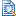 QuizzesStudents will be given unannounced quizzes at random during lectures. Quizzes will cover material and terms presented in the lecture and are designed to test student comprehension.Tentative Class Schedule:  Note: exact order of topics may vary depending upon scheduling of field trips and availability of necessary resources.ItemPercentage and PointsMeeting Attendance/Reports30%                      150Quizzes10%                      50Written Assignments20%                      100Exams20%                      100Cumulative Final Exam20%                      100Total100%                    500Week          DateLecture1                  1/14Introduction &Forest Management2                1/21Forest Management3               1/28Multiple Use-Wilderness Act, FLPMA, NFMA4                 2/4Multiple Use-Wilderness Act, FLPMA, NFMA5                 2/11National Environmental Policy Act (NEPA)6                2/18Exam 17                2/25NEPA Cont.8                3/4California Environmental Quality Act (CEQA)9                3/11CEQA Cont. & Forestry Source Commentary10              3/19California Forest Practice Rules11             3/25California Forest Improvement Program (CFIP)12             4/1Spring Break13              4/8Exam 214            4/15Accounting & Bookkeeping15            4/22NR 110/NR116 @ TBA16            4/29CEQA-Local Project: TBA or CalFire Vegetation Management Plan17            5/6NEPA-Local Project: TBA or Eshom Ecological Restoration18           5/13ReviewFinal Exam: Tuesday, May 18th, 1:00pm – 2:50pmFinal Exam: Tuesday, May 18th, 1:00pm – 2:50pm